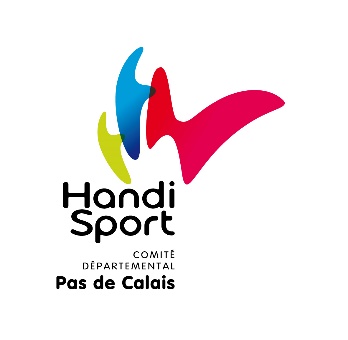 Fiche d'inscription                                                                                                 Rencontre de Boccia DépartementaleMardi 28 mars 2023Complexe Marcel BecqRue Casimir Beugnet, 62160 BULLY-LES-MINESNom de l'établissement : Adresse de l'établissement :Nom du Contact :Téléphone et Mail du contact :Merci de bien noter le nom de chaque participant et de tous les accompagnateurs afin      que vous soyez bien tous assurés pendant la manifestation.A renvoyer à : secretariatcdh62@laposte.net pour le 23 mars 2023 dernier délai.Anthony Morchoisne
Directeur Technique Départemental CDH62
07 63 03 08 08NOMPRENOMDate de naissanceHandicapHandicapMédecinNOMPRENOMDate de naissanceDeboutFauteuilEQUIPE 1EQUIPE 2AccompagnateurAccompagnateur